О внесении изменения в решение Собрания депутатов Моргаушского сельского поселения  Моргаушского района Чувашской Республики от 23.10.2014г. №С-57/2 «Об утверждении Положения о регулировании бюджетных правоотношений  в Моргаушском сельском поселении Моргаушского района Чувашской Республики»В соответствии с Бюджетным кодексом Российской Федерации и Законом Чувашской Республики от 23 июля 2001 года N 36 "О регулировании бюджетных правоотношений в Чувашской Республике" Собрание депутатов Моргаушского сельского поселения Моргаушского района Чувашской Республики  решило: 1. Внести в решение  Собрания депутатов Моргаушского сельского поселения Моргаушского района  Чувашской Республики от 23.10.2014г. №С-57/2 «Об утверждении Положения о регулировании бюджетных правоотношений в Моргаушском сельском  поселении  Моргаушского района Чувашской Республики (далее - Решение) следующие изменения:1.1.  Приложение к Решению дополнить статьей  4.1.  следующего содержания:«Статья 4.1.  Перечень и оценка налоговых расходов Моргаушского сельского поселения  Моргаушского района Чувашской Республики1. Перечень налоговых расходов  Моргаушского сельского поселения Моргаушского района Чувашской Республики формируется в порядке, установленном  администрацией Моргаушского сельского поселения Моргаушского района Чувашской Республики, в разрезе муниципальных программ и направлений деятельности, не относящимся  к муниципальным программам.      2.  Оценка налоговых расходов Моргаушского сельского поселения Моргаушского района Чувашской Республики осуществляется ежегодно в порядке, установленном администрацией Моргаушского сельского поселения Моргаушского района Чувашской Республики с соблюдением общих требований, установленных Правительством Российской Федерации.           Результаты указанной оценки учитываются   при формировании основных направлений бюджетной и налоговой политики Моргаушского сельского поселения Моргаушского района Чувашской Республики, а также при проведении оценки эффективности  реализации муниципальных программ». 1.2.  Статью 47 изложить в следующей редакции: «Статья 47. Полномочия финансового отдела администрации Моргаушского района  Чувашской Республики по осуществлению внутреннего муниципального  финансового контроля1. Полномочиями финансового отдела администрации Моргаушского района Чувашской Республики по осуществлению внутреннего финансового контроля являются:контроль за соблюдением положений правовых актов, регулирующих бюджетные правоотношения, в том числе устанавливающих требования к бухгалтерскому учету и составлению и представлению бухгалтерской (финансовой) отчетности муниципальных учреждений;контроль за соблюдением положений правовых актов, обуславливающих публичные нормативные обязательства и обязательства по иным выплатам физическим лицам из бюджетов бюджетной системы Российской Федерации;контроль за достоверностью отчетов о результатах предоставления и (или) использования бюджетных средств (средств, предоставленных из бюджета), в том числе отчетов о реализации муниципальных программ, отчетов об исполнении  муниципальных заданий, отчетов о достижении значений  показателей результативности предоставления средств из бюджета;контроль в сфере закупок, предусмотренный законодательством Российской Федерации о контрактной системе в сфере закупок товаров, работ, услуг для обеспечения муниципальных нужд. 2. При осуществлении полномочий по внутреннему финансовому контролю финансовым отделом Администрации Моргаушского района Чувашской Республики:проводятся проверки, ревизии и обследования;направляются объектам контроля акты, заключения, представления и  (или) предписания;направляются финансовым органом (органам управления государственными внебюджетными фондами) уведомления о применении бюджетных мер принуждения;осуществляется производство по делам об административных правонарушениях в порядке, установленном законодательством об административных правонарушениях;назначается (организуется) проведение экспертиз, необходимых для проведения проверок, ревизий и обследований;получается необходимый для осуществления внутреннего  муниципального финансового контроля постоянный доступ к государственным и муниципальным информационным системам в соответствии с законодательством Российской Федерации об информации, информационных технологиях и о защите информации, законодательством  Российской Федерации о государственной и иной охраняемой законом тайне;направляются в суд иски о признании осуществления закупок товаров, работ, услуг для обеспечения муниципальных нужд недействительными в соответствии с Гражданским Кодексом Российской Федерации. 3. Внутренний муниципальный финансовый контроль осуществляется в соответствии со стандартами, утвержденными нормативными правовыми актами администрации Моргаушского района Чувашской Республики.Стандарты внутреннего муниципального финансового контроля должны содержать:принципы контрольной деятельности органов внутреннего муниципального финансового контроля;права и обязанности должностных лиц органов внутреннего муниципального финансового контроля, в том числе в части назначения (организации) проведения экспертиз;права и обязанности объектов контроля (их должностных лиц), в том числе в части организационно-технического обеспечения проверок, ревизий и обследований;правила планирования, проведения проверок, ревизий и обследований, оформления и реализации их результатов, в том числе правила продления срока исполнения представления, предписания;правила составления отчетности о результатах контрольной деятельности органов внутреннего муниципального финансового контроля;правила досудебного обжалования решений и действий (бездействий) органов внутреннего муниципального финансового контроля и их должностных лиц;иные положения, необходимые для осуществления полномочий по внутреннему муниципальному финансовому контролю.Органы внутреннего муниципального финансового контроля могут издавать нормативные правовые акты (стандарты), обеспечивающие осуществление полномочий по внутреннему муниципальному финансовому контролю, в случаях, предусмотренных стандартами внутреннего муниципального финансового контроля.».2. Настоящее решение вступает в силу после его официального опубликования.3.   п.1.1. настоящего решения вступает в силу с 1 января 2020 года.4.  Абзац пятый и абзац тринадцатый пункта 1.2 части 1  настоящего решения вступает в силу с 1 января 2020 года.5. Абзацы с четырнадцатого по двадцать третий пункта 1.2 части 1  настоящего решения вступают в силу  с 1 июля 2020 года.Глава Моргаушского сельского поселения                                                    А.В.МясниковЧăваш Республики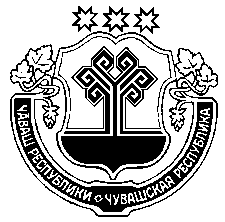 Муркаш районĕМуркаш ялпоселенийĕндепутачěсен пухăвĕЙЫШĂНУЧăваш РеспубликиМуркаш районĕМуркаш ялпоселенийĕндепутачěсен пухăвĕЙЫШĂНУЧăваш РеспубликиМуркаш районĕМуркаш ялпоселенийĕндепутачěсен пухăвĕЙЫШĂНУЧувашская РеспубликаМоргаушский районСобрание депутатовМоргаушскогосельского поселенияРЕШЕНИЕЧувашская РеспубликаМоргаушский районСобрание депутатовМоргаушскогосельского поселенияРЕШЕНИЕЧувашская РеспубликаМоргаушский районСобрание депутатовМоргаушскогосельского поселенияРЕШЕНИЕ26.11.2019ç. №С-66/126.11.2019г. №С-66/1Муркаш салиМуркаш салиМуркаш салисело Моргаушисело Моргаушисело Моргауши